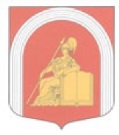 ВНУТРИГОРОДСКОЕ МУНИЦИПАЛЬНОЕ ОБРАЗОВАНИЕ ГОРОДА ФЕДЕРАЛЬНОГО ЗНАЧЕНИЯ САНКТ-ПЕТЕРБУРГА муниципальный округАКАДЕМИЧЕСКОЕМУНИЦИПАЛЬНЫЙ СОВЕТШЕСТОГО СОЗЫВАРЕШЕНИЕ № 229-42п-6-2023Протокол № 42-6-2023« 26» сентября  2023 года                                                                           Санкт-ПетербургОб утверждении Положения о порядке управления и распоряжения имуществом, находящимся в муниципальной собственности внутригородского муниципального образования города федерального значения Санкт-Петербурга муниципальный округ АкадемическоеВ целях эффективного управления и распоряжения муниципальным имуществом, приведения муниципальных правовых актов в соответствие с действующим законодательством Российской Федерации, руководствуясь Федеральным законом от 06.10.2003 №131-ФЗ «Об общих принципах организации местного самоуправления в Российской Федерации», Уставом внутригородского муниципального образования города федерального значения Санкт-Петербурга муниципальный округ Академическое, Муниципальный Совет РЕШИЛ:Утвердить Положение о порядке управления и распоряжения имуществом, находящимся в муниципальной собственности внутригородского муниципального образования города федерального значения Санкт-Петербурга муниципальный округ Академическое согласно приложению к настоящему решению.Настоящее решение вступает в силу после его официального опубликования.Контроль за исполнением возложить на главу Местной Администрации.Глава муниципального образования,исполняющий полномочияпредседателя Муниципального Совета					И.Г.ПыжикПриложение к решению Муниципального Совета от «26» сентября 2023 №229-42п-6-2023ПОЛОЖЕНИЕо порядке управления и распоряжения имуществом, находящимся в муниципальной собственности внутригородского муниципального образования города федерального значения Санкт-Петербурга муниципальный округ АкадемическоеОбщие положенияНастоящее Положение определяет порядок управления и распоряжения имуществом, находящимся в муниципальной собственности внутригородского муниципального образования города федерального значения Санкт-Петербурга муниципальный округ Академическое в соответствии с Конституцией Российской Федерации, Гражданским кодексом Российской Федерации, нормативными правовыми актами Российской Федерации, нормативными правовыми актами Санкт-Петербурга, Уставом внутригородского муниципального образования города федерального значения Санкт-Петербурга муниципальный округ Академическое (далее – Устав).Имущество, находящееся в муниципальной собственности внутригородского муниципального образования города федерального значения Санкт-Петербурга муниципальный округ Академическое (далее – ВМО Академическое), является составляющей его экономической основы, наравне со средствами местного бюджета и имущественными правами ВМО Академическое.Муниципальной казной являются средства местного бюджета и муниципальное имущество, не закрепленное за муниципальными предприятиями и муниципальными учреждениями, органами местного самоуправления на праве хозяйственного ведения или оперативного управления соответственно.Порядок создания, реорганизации и ликвидации муниципальных предприятий регулируются соответствующими муниципальными правовыми актами ВМО Академическое.2.	 Объекты муниципальной собственности.В собственности ВМО Академическое может находиться имущество, указанное в пунктах 1, 2 статьи 37 Закона Санкт-Петербурга от 23.09.2009 №420-79 «Об организации местного самоуправления в Санкт-Петербурге».В случаях возникновения у ВМО Академическое права собственности на имущество, не предназначенное для осуществления отдельных государственных полномочий, переданных органам местного самоуправления, для обеспечения деятельности органов местного самоуправления и должностных лиц местного самоуправления, муниципальных служащих, работников муниципальных предприятий и учреждений, либо не относящееся к видам имущества, перечисленным в настоящей статье, указанное имущество подлежит перепрофилированию (изменению целевого назначения имущества) либо отчуждению, в соответствии с федеральным законодательством.Особенности возникновения, осуществления и прекращения права муниципальной собственности, а также порядок учета муниципального имущества устанавливаются федеральным законодательством.3.	 Органы, осуществляющие управление и распоряжение муниципальной собственностьюСубъектом права муниципальной собственности является ВМО Академическое. Полномочия собственника в отношении муниципального имущества от имени ВМО Академическое в пределах установленной законодательством компетенции осуществляет:-Муниципальный Совет внутригородского муниципального образования города федерального значения Санкт-Петербурга муниципальный округ Академическое (далее - Муниципальный Совет);-Местная Администрация внутригородского муниципального образования города федерального значения Санкт-Петербурга муниципальный округ Академическое (далее – Местная Администрация).3.2	Муниципальный Совет и Местная Администрация от имени ВМО Академическое самостоятельно владеют, пользуются и распоряжаются муниципальным имуществом в соответствии с Конституцией Российской Федерации, федеральными нормативными правовыми актами и принимаемыми в соответствии с ними муниципальными правовыми актами органов местного самоуправления.3.3	К полномочиям Муниципального Совета по осуществлению права собственности относятся:определение порядка управления и распоряжения имуществом, находящимся в муниципальной собственности;определение порядка принятия решений о создании, реорганизации и ликвидации муниципальных предприятий, а также об установлении тарифов на услуги муниципальных предприятий и учреждений, выполнение работ, за исключением случаев, предусмотренных федеральными законами;определение порядка и условий приватизации (возмездного отчуждения) муниципального имущества в соответствии с федеральным законодательством;утверждение прогнозного плана (программы) приватизации муниципального имущества и заслушивание отчета о его (ее) исполнении;принятие решений о создании некоммерческих организаций в форме автономных некоммерческих организаций и фондов;контроль за управлением и распоряжением  муниципальным имуществом; осуществление иных полномочий в области управления муниципальной собственностью в соответствии с федеральными нормативными правовыми актами, нормативными правовыми актами Санкт-Петербурга, Уставом.3.4	К полномочиям Местной Администрации по осуществлению права собственности относятся:обеспечение содержания имущества, находящегося в муниципальной собственности, управление и распоряжение имуществом, находящимся в муниципальной собственности, в порядке, установленном Муниципальным Советом; управление иным имуществом, переданным в пользование и (или) управление ВМО Академическое;осуществление учета объектов муниципальной собственности и ведение реестра муниципального имущества ВМО Академическое; исполнение функций и полномочий учредителя в отношении муниципальных предприятий и учреждений, для чего определяет цели, условия и порядок деятельности муниципальных предприятий и учреждений, утверждает их уставы, назначает на должность и освобождает от должности руководителей данных предприятий и учреждений, рассматривает и утверждает отчеты об их деятельности в порядке, предусмотренном Уставом ВМО Академическое;  установление тарифов на услуги муниципальных предприятий и учреждений в порядке, установленным нормативным правовым актом Муниципального Совета;принятие решений о приобретении имущества в муниципальную собственность, в том числе в соответствии с местным бюджетом на соответствующий финансовый год и отчуждение имущества, находящегося в муниципальной собственности в установленном порядке;принятие решений о предоставлении муниципального имущества в аренду, безвозмездное пользование и доверительное управление;передача муниципального имущества в оперативное управление муниципальных учреждений, в хозяйственное ведение или оперативное управление муниципальных унитарных предприятий;управление и распоряжение имуществом, находящимся в казне муниципального образования в порядке, установленном решениями Муниципального Совета;проведение анализа эффективности использования муниципального имущества;осуществление контроля за целевым использованием и сохранностью муниципального имущества, включающее:истребование от руководителей муниципальных предприятий и учреждений ежегодных отчетов об использовании муниципального имущества,проведение проверок эффективности и (или) целевого использования муниципального имущества муниципальными предприятиями, учреждениями и иными лицами, которым муниципальное имущество предоставлено в аренду, безвозмездное пользование, доверительное управление,контроль за поступлением в бюджет ВМО Академическое арендных платежей за использование муниципального имущества, переданного в аренду физическим и юридическим лицам;представление и защита интересов ВМО Академическое в суде, в органах управления хозяйственных обществ при решении имущественных вопросов, в том числе при ликвидации, банкротстве (несостоятельности) муниципальных предприятий;осуществление иных полномочий в области управления муниципальной собственностью в соответствии с федеральными законами, законами Санкт-Петербурга, Уставом ВМО Академическое и настоящим Положением.Порядок заключения договоров в отношении муниципального имуществаМуниципальное имущество может предоставляется в аренду, безвозмездное пользование, доверительное управление в соответствии с действующим законодательством Российской Федерации и решениями Муниципального Совета в целях поддержки социально-значимых для ВМО Академическое видов деятельности.Заключение договоров аренды, договоров безвозмездного пользования, договоров доверительного управления имуществом, иных договоров, предусматривающих переход прав владения и (или) пользования в отношении муниципального имущества, может быть осуществлено только по результатам проведения торгов на право заключения этих договоров (в форме конкурсов или аукционов), либо в случаях предусмотренных статьей 17.1 Федерального закона от 26.07.2006 №135-ФЗ «О защите конкуренции», без проведения торгов с условием целевого использования имущества.Порядок проведения конкурсов или аукционов на право заключения договоров аренды, договоров безвозмездного пользования, договоров доверительного управления имуществом, иных договоров, предусматривающих переход прав в отношении государственного или муниципального имущества, и перечне видов имущества, в отношении которого заключение указанных договоров может осуществляться путем проведения торгов в форме конкурса, устанавливаются федеральным антимонопольным органом.При передаче муниципального имущества в аренду Арендодателями муниципального имущества выступают:-находящегося в казне МО МО Академическое выступает Местная Администрация;-закрепленного на праве оперативного управления за учреждениями, выступают  сами учреждения, которые владеют, пользуются этим имуществом в пределах, установленных законом, в соответствии с целями своей деятельности, назначением этого имущества и, если иное не установлено законом, распоряжаются этим имуществом по согласованию с Местной Администрацией;-закрепленного за предприятиями на праве хозяйственного ведения, выступают сами предприятия. Сдача в аренду недвижимого имущества, закрепленного за предприятиями на праве хозяйственного ведения, осуществляется по согласованию с Местной Администрацией.Контроль за сохранностью переданного имущества возлагается на арендодателя этого имущества.4.5	При передаче муниципального имущества в безвозмездное пользование Ссудодателем муниципального имущества выступает Муниципальный Совет и (или) Местная Администрация, действующие от имени ВМО Академическое, а также муниципальные предприятия (учреждения), в порядке, установленном гражданским законодательством.Использование ссудополучателем муниципального имущества, переданного в безвозмездное пользование, в иных целях, кроме установленных пунктом 4.1 настоящего положения, возможно только по разрешению ссудодателя.Отчуждение муниципального имущества5.1	Порядок отчуждения движимого и недвижимого муниципального имущества в собственность физических и юридических лиц регулируется Федеральным законом от 21.12.2001 №178-ФЗ «О приватизации государственного и муниципального имущества», решениями Муниципального Совета, определяющими порядок и условия приватизации муниципального имущества, порядок принятия решений об условиях приватизации муниципального имущества, порядок планирования приватизации муниципального имущества.Учет муниципального имущества6.1	В целях формирования полной и достоверной информации, необходимой для исполнения полномочий по управлению и распоряжению муниципальной собственностью, ведется Реестр муниципального имущества (далее – Реестр).6.2	Ведение Реестра осуществляет орган местного самоуправления, уполномоченный решением Муниципального Совета на ведение Реестра (далее – Реестродержатель) в порядке, установленном Приказом Минэкономразвития России от 30.08.2011 № 424 «Об утверждении Порядка ведения органами местного самоуправления реестров муниципального имущества».6.3	Реестродержатель обязан:а) обеспечивать соблюдение правил ведения Реестра и требований, предъявляемых к системе ведения Реестра;б) обеспечивать соблюдение прав доступа к Реестру и защиту государственной и коммерческой тайны;в) осуществлять информационно-справочное обслуживание, выдавать выписки из Реестра.6.4	Внесение в реестр муниципального имущества сведений об объектах учета и записей об изменении сведений о них осуществляется Реестродержателем на основании письменного заявления правообладателя недвижимого и (или) движимого имущества, сведения о котором подлежат включению в реестр муниципального имущества.Органы местного самоуправления ВМО Академическое, являющиеся юридическими лицами, муниципальные предприятия, муниципальные учреждения, хозяйственные товарищества или общества, акции (доли) в уставном (складочном) капитале которых находятся в муниципальной собственности, предоставляют Реестродержателю заявление с приложением заверенных копий документов, предусмотренных Порядком и необходимых для внесения в реестр сведений об объектах учета и записей об изменении сведений о них в 2-недельный срок с момента возникновения, изменения или прекращения права на объекты учета (изменения сведений об объектах учета).6.5	Информация об объектах учета, сведения о которых содержатся в Реестре, предоставляются в виде выписки из Реестра, содержащей полные сведения об объекте либо только те сведения, которые запрошены заявителем, либо в виде справки об отсутствии объекта в Реестре, в 10-дневный срок со дня поступления запроса.6.6	Объектами учета в реестре муниципального имущества являются:- находящееся в муниципальной собственности недвижимое имущество (здание, строение, сооружение или объект незавершенного строительства, земельный участок, жилое, нежилое помещение или иной прочно связанный с землей объект, перемещение которого без соразмерного ущерба его назначению невозможно, либо иное имущество, отнесенное законом к недвижимости);- находящееся в муниципальной собственности движимое имущество, акции, доли (вклады) в уставном (складочном) капитале хозяйственного общества или товарищества либо иное имущество, не относящееся к недвижимым и движимым вещам, стоимость которого превышает размер, установленный решением Муниципального Совета;- муниципальные унитарные предприятия, муниципальные учреждения, хозяйственные общества, товарищества, акции, доли (вклады) в уставном (складочном) капитале которых принадлежат ВМО Академическое, иные юридические лица, учредителем (участником) которых является ВМО Академическое.Заключительные положенияМуниципальный Совет, Местная Администрация, руководители муниципальных предприятий и учреждений, юридические и физические лица, имеющие в пользовании муниципальное имущество ВМО Академическое, за нарушение настоящего Положения несут ответственность в соответствии с действующим законодательством.Иные вопросы по управлению и распоряжению муниципальным имуществом, не урегулированные настоящим Положением, определяются в соответствии с требованиями действующего законодательства и решениями Муниципального Совета.